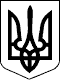 ПЕТРІВСЬКА СЕЛИЩНА РАДАОЛЕКСАНДРІЙСЬКОГО РАЙОНУКІРОВОГРАДСЬКОЇ ОБЛАСТІПро передачу земельної ділянки у приватну власність громадянціПобігушко Світлані БорисівніРозглянувши пропозицію Петрівського селищного голови Світлани Тилик від 
12 січня 2022 року № 01-17/100/1, заяву громадянки Побігушко Світлани Борисівни від 17.12.2021 року № 9106/01-23, відповідно до пункту 34 статті 26 Закону України «Про місцеве самоврядування в Україні», статей 12, 118, 121, 122 Земельного кодексу України, на підставі висновків та рекомендацій постійної комісії селищної ради з питань земельних відносин, архітектури, містобудування, будівництва, природокористування, розвитку населених пунктів, раціонального використання місцевих природних ресурсів, екологічної безпеки, комунальної власності, житлово-комунального господарства, промисловості, підприємництва, енергозбереження, транспорту, зв’язку, торгівлі, приватизації майна, житла, землі від 19 січня 2022 року № 3577, селищна радаВИРІШИЛА:1. Передати у приватну власність земельну ділянку громадянці Побігушко Світлані Борисівні, площею 2,0000 га, у тому числі: 2,0000 га – для ведення особистого селянського господарства, код КВЦПЗ 01.03, кадастровий номер 3524980400:02:000:9169, землі сільськогосподарського призначення комунальної власності, за межами населених пунктів, на території Петрівської селищної територіальної громади Олександрійського району Кіровоградської області.Петрівський селищний голова                                                  Світлана ТИЛИК28300, вул. Святкова 7, смт Петрове, Олександрійський р-н., Кіровоградська обл.тел./факс: (05237)  9-72-60,  9-70-73 е-mail: sel.rada.petrovo@ukr.net код в ЄДРПОУ 0436419928300, вул. Святкова 7, смт Петрове, Олександрійський р-н., Кіровоградська обл.тел./факс: (05237)  9-72-60,  9-70-73 е-mail: sel.rada.petrovo@ukr.net код в ЄДРПОУ 0436419928300, вул. Святкова 7, смт Петрове, Олександрійський р-н., Кіровоградська обл.тел./факс: (05237)  9-72-60,  9-70-73 е-mail: sel.rada.petrovo@ukr.net код в ЄДРПОУ 0436419928300, вул. Святкова 7, смт Петрове, Олександрійський р-н., Кіровоградська обл.тел./факс: (05237)  9-72-60,  9-70-73 е-mail: sel.rada.petrovo@ukr.net код в ЄДРПОУ 0436419928300, вул. Святкова 7, смт Петрове, Олександрійський р-н., Кіровоградська обл.тел./факс: (05237)  9-72-60,  9-70-73 е-mail: sel.rada.petrovo@ukr.net код в ЄДРПОУ 04364199ДЕВ’ЯТНАДЦЯТА СЕСІЯДЕВ’ЯТНАДЦЯТА СЕСІЯДЕВ’ЯТНАДЦЯТА СЕСІЯДЕВ’ЯТНАДЦЯТА СЕСІЯДЕВ’ЯТНАДЦЯТА СЕСІЯВОСЬМОГО СКЛИКАННЯВОСЬМОГО СКЛИКАННЯВОСЬМОГО СКЛИКАННЯВОСЬМОГО СКЛИКАННЯВОСЬМОГО СКЛИКАННЯРІШЕННЯРІШЕННЯРІШЕННЯРІШЕННЯРІШЕННЯвід19 січня 2022 року№ 3830/8смт Петровесмт Петровесмт Петровесмт Петровесмт Петрове